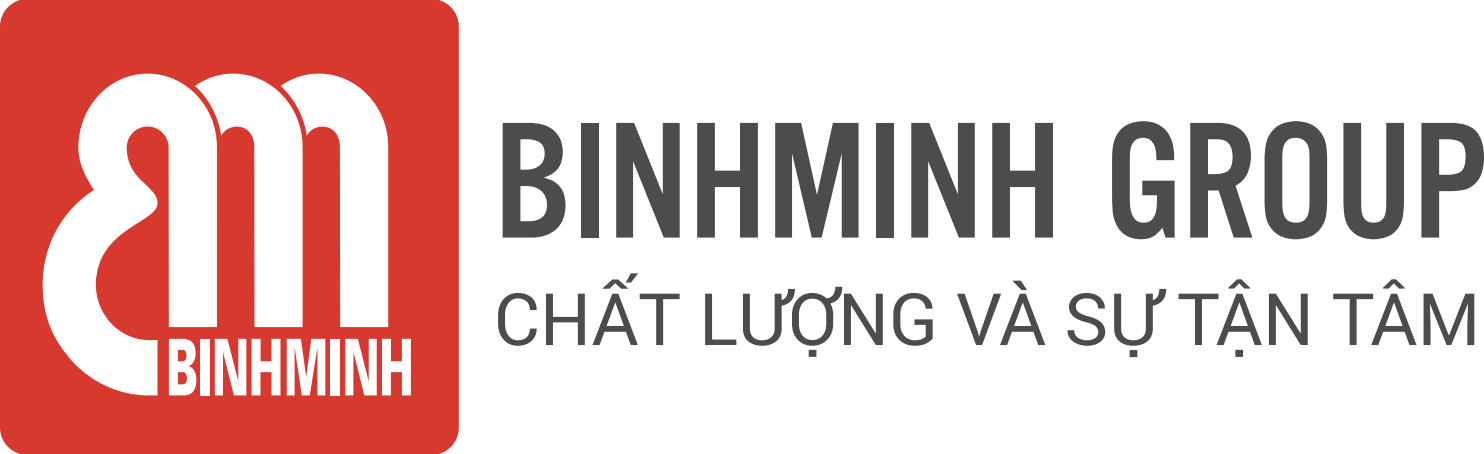 NỘI DUNG BÀI HỌC TUẦN 26 – LỚP 5(11/03/2024 - 15/03/2024)CHƯƠNG TRÌNH BỔ TRỢ TIẾNG ANH VỚI GVNNCác ba/mẹ và các con học sinh thân mến, Các ba/mẹ vui lòng xem bảng dưới đây để theo dõi nội dung học tập tuần này của các con nhé !UNIT 15: WHAT WOULD YOU LIKE TO BE IN THE FUTURE?Tài liệu: TÀI LIỆU BỔ TRỢ BME - KIDs* Ghi chú: Các con học thuộc từ vựng.Luyện nói từ vựng và cấu trúc.Khuyến khích các con tự luyện viết mỗi từ 2 dòng.Trân trọng cảm ơn sự quan tâm, tạo điều kiện của các Thầy/Cô và Quý Phụ huynh trong việc đồng hành cùng con vui học!TiếtNội dung bài họcTài liệu bổ trợ51Vocabulary (Từ vựng): pilot (phi công), fly a plane (lái máy bay), doctor (bác sĩ), nurse (y tá), look after patients (chăm sóc bệnh nhân), design buildings (thiết kế các tòa nhà), writer (nhà văn), write stories for children (viết truyện cho trẻ em), work in a factory/ school (làm việc ở nhà máy/ trường học)● What would you like to be in the future? (Bạn muốn làm gì trong tương lai?)- I’d like to be a/an ____. (Tôi muốn làm một ____.)● Why would you like to be a/an ___?  (Tại sao bạn muốn làm một ____?)52● Intonation (Âm điệu)Vocabulary (Từ vựng): work in the city/ countryside (làm việc ở thành phố/ làm việc ở vùng nông thôn), work on a farm (làm việc ở nông trại), work in a hospital (làm việc ở một bệnh viện), a teacher (một người giáo viên), teach young children (dạy dỗ trẻ nhỏ), mechanic (kĩ sư), soldier (người lính), vet (bác sĩ thú y), architect (kiến trúc sư), secretary (thư kí)Review (Ôn tập): pilot (phi công), fly a plane (lái máy bay), doctor (bác sĩ), nurse (y tá), look after patients (chăm sóc bệnh nhân), design buildings (thiết kế các tòa nhà), writer (nhà văn), write stories for children (viết truyện cho trẻ em), work in a factory/ school (làm việc ở nhà máy/ trường học)Structures (Cấu trúc câu)● What would you/ he/ she like to be in the future? (Bạn/ anh ấy/ cô ấy muốn làm gì trong tương lai?)- I’d like to be a/an ____. (Tôi muốn làm một ____.)- He’d/ She’d like to be a/ an ____. (Anh ấy/ Cô ấy muốn làm một _____.)● Why would you/ he/ she like to be a/an___?  (Tại sao bạn/ anh ấy/ cô ấy muốn làm một ____?)- Because I/ he/ she’d like to ____. (Bởi vì tôi/ anh ấy/ cô ấy muốn ____.)● Where would you/ he/ she like to be a/an ___? (Bạn/ anh ấy/ cô ấy muốn làm một ____ ở đâu?)- I/ He/ She’d like to work. (Tôi/ Anh ấy/ Cô ấy muốn làm việc ở ____ )